All enquiries to Sue Peasley 07836276290, www.norfolkshowjumping.co.ukFirst Aid is provided by an external provider, competitors will be charged £3 towards the costs.In the event of insufficient entries lower prizes may be withheld. Rule - 76.6All competitors should be members of Norfolk Show Jumping Club, single: £8, Family: £12, Day: £2Rosettes generously sponsored by EH HaylageClass 0 - 08:00 - Clear RoundOpen To All, British Showjumping Tack Rules, Conduct Rules & Welfare Policy apply.Entry Fee = £5.00Class 1 - 09:00 prompt - Graham Heath Equine Debut Novice Championship QualifierSingle Phase. Speed 325mpm. Start Height 85cm. For registered horses that have not won a total of 200 points to be ridden by Adult/Associate or Junior Member disregarding any rider on the Gold League list as of 31st March 2017 and any horse/rider combination on the Silver league list as at 31st March 2017.Numbers to qualify: One double clear to qualify (Riders who qualify are asked to email the Scope office at scope.office@btinternet.com) Prizes: 1st: £30.00, 2nd: £25.00, 3rd: £20.00, 4th: £15.00, 5th: £15.00, Total: £105.00. Entry Fee = £15.00Class 2 - 95cm Open Championship Scope QualifierTwo Phase. Speed 325mpm. Start Height 95cm. For registered horses to be ridden by Adult, Associate or Junior Members; excluding any rider listed on the British Showjumping Gold League list as of 31st March 2017 and any horse /rider combination listed on the British Showjumping Silver League list as of 31st March 2017. Numbers to qualify: One double clears to qualify (Riders who qualify are asked to email the Scope office at scope.office@btinternet.com)Prizes: 1st: £30.00, 2nd: £25.00, 3rd: £20.00, 4th: £15.00, 5th: £15.00, Total: £105.00. Entry Fee = £15.00Class 3 - www.tacklockers.com 1.00m NoviceRule 314. Single Phase. Speed 325mpm. Start Height 1.00m. For registered horses that have not won a total of 225 points, to be ridden by Adult, Associate or Junior Members. Numbers to qualify: One double clear to qualify. Dual qualification for the Senior Discovery-horse age rules will apply. (Riders who qualify are asked to email the Scope office at scope.office@btinternet.com) This class cannot be incorporated into an open.Prizes: 1st: £30.00, 2nd: £25.00, 3rd: £20.00, 4th: £15.00, 5th: £15.00, Total: £105.00. Entry Fee = £15.00Class 4 - Senior 1.05m OpenTable A4. Speed 325mpm. Start Height 1.05m. For registered horses in Grades: A, B  & C. Ridden by Adult, Associate or Junior Members who will be aged 12 years or over in the current calendar year. Prizes: 1st: £40.00, 2nd: £30.00, 3rd: £20.00, 4th: £15.00, 5th: £15.00, Total: £120.00. Entry Fee = £15.00Class 5 - not before 13:00 - Connolly's RED MILLS Senior Newcomers - First Round/1.10m Open  Rule 312. Table A7. Speed 325mpm. Start Height 1.10m.  First place rosette kindly sponsored by Connolly's RED MILLS In the event of 30 or more starters the class will be split and two sets of prize money awarded. Horses (or ponies in pony competitions) may compete in one section only. Newcomers:(a) For registered horses in Grade C that have not won a total of 375 points. Four double clears will qualify - in accordance with rule 312.6 (b)  For all horses born on or after 1st January 2012, irrespective of Points. Horses will only be eligible for double clear qualification to Second Rounds if they reach the age of six years or under in the same calendar year as the Newcomers Final - in accordance with Rule 312.6. Four double clears will qualify for the Senior Newcomers Second Rounds. Qualifying period 1st June - 31st May inclusive.   1.10m Open:For registered horses ridden by Adult, Associate or Junior Members. If combined with an open:In the event of 30 or more starters the class will be split with two sets of prize money. Prizes: 1st: £50.00, 2nd: £40.00, 3rd: £30.00, 4th: £20.00, 5th: £17.00, Total: £157.00. Entry Fee = £17.00Class 6 - Senior 1.15m OpenTable A4. Speed 350mpm. Start Height 1.15m. For registered horses in Grades: A, B  & C. Ridden by Adult, Associate or Junior Members who will be aged 12 years or over in the current calendar year. Prizes: 1st: £50.00, 2nd: £40.00, 3rd: £30.00, 4th: £20.00, 5th: £18.00, Total: £158.00. Entry Fee = £18.00Class 7 - Equitop Myoplast Senior Foxhunter First Round/1.20m OpenRule 310. Table A7. Speed 350mpm. Start Height 1.20m. First place rosette kindly sponsored by Equitop Myoplast In the event of 30 or more starters the class will be split and two sets of prize money awarded. Horses (or ponies in pony competitions) may compete in one section only. Foxhunter section:(a) For registered horses in Grade C that have not won a total of 700 points. Four double clears will qualify - in accordance with rule 310.6(b) For all registered horses born on or after 1 January 2011, irrespective of points. Horses will be eligible for double clear qualification to attend second rounds providing they reach the age of seven years or under in the same calendar year as the Foxhunter Final - in accordance with rule 310.6 Four double clears will qualify.Four Double clears will qualify for the Senior Foxhunter Second Rounds. Qualifying period: 1st June-31st May inclusive. Those horses that have qualified for the Senior Foxhunter Championship in 2017 are not eligible for qualification to the 2018 Championship. Open section: For registered horses ridden by Adult, Associate or Junior Members. If combined with an open: In the event of 30 or more starters the class will be split with two sets of prize money.Prizes: 1st: £60.00, 2nd: £45.00, 3rd: £35.00, 4th: £20.00, 5th: £20.00, Total: £180.00. Entry Fee = £19.00Class 8 - National 1.30m OpenRule 306. Single Phase. Speed 350mpm. Start Height 1.30m.  Open to registered horses to be ridden by Adult, Associate and Junior Members. Qualifies for: The British Showjumping National Championships.Qualifying period: 1st July-30th June. Numbers to qualify: Two double clears to qualify. Double clear qualifications will not be obtained from competitions comprised of a single round.Prizes: 1st: £100.00, 2nd: £70.00, 3rd: £60.00, 4th: £50.00, 5th: £25.00, Total: £305.00. Entry Fee = £25.00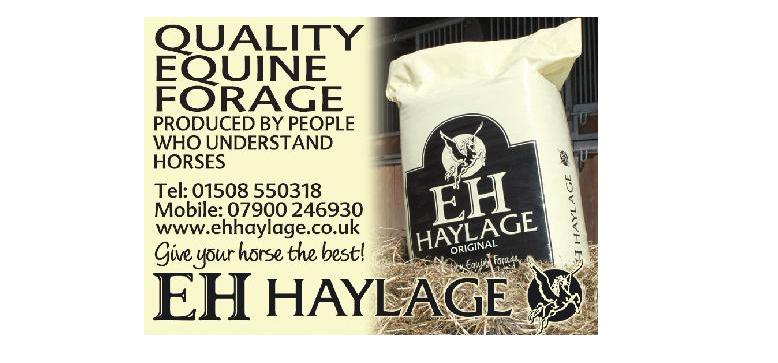 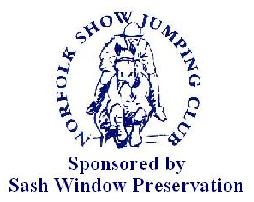 Saturday 14th April 2018Senior British ShowjumpingEaston College, NR9 5GAStarting at 8:00am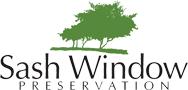 